CURRICULUM VITAEPERSONAL INFORMATIONFIRSTNAME:				EMMANUELDATE OF BIRTH:			20th March 1987MARITAL STATUS:			SINGLENATIONALITY:			NIGERIALANGUAGE SPOKEN:		ENGLISH PERSONAL QUALITIES:Professionalism IntegrityLoyaltyExcellenceGood Team-player, Ambitious, Energetic, Well-spoken.OBJECTIVES:To work in a stimulating environment. Where my skills and trainings would be optimally utilized to provide value added services to my employer and the society while facilitating the attainment of my personal goals.INTERESTS:I have a great interest for INFORMATION and TECHNOLOGY INFORMATION.HOBBIES:Reading, Sports, Travelling and Meeting people.SCHOOLS ATTENDED WITH DATES:NIIT										2011 – 2012TRINITY INTERNATIOANL COLLEGE ONDO 				1997 – 2003VICTORY KIDDIES COLLEG LAGOS					199 2- 1997CERTIFICATES OBTAINED WITH DATES:Advance Microsoft Certification in Information Technology			2012WEAC											2003Primary school Leaving certificate						1997WORKING EXPERIENCE:Bumak cyber café	(IT support)						2010 - 2011Phire brand cyber café (IT Support)					2011 - 2014	UAE-ITG (IT Support)							2014 – 31/4/2016.Click to send CV No & get contact details of candidate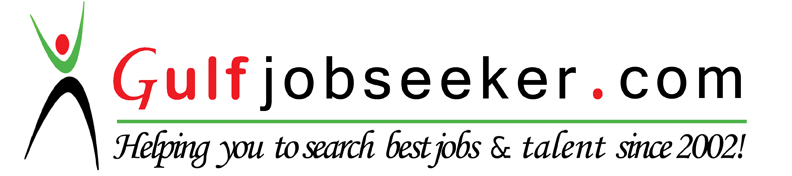 